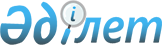 О снятии ограничительных мероприятий и признании утратившим силу решения акима Шубаркудыкского сельского округа от 15 июня 2018 года № 119 "Об установлений ограничительных мероприятий"Решение акима Шубаркудыкского сельского округа Темирского района Актюбинской области от 24 сентября 2019 года № 162. Зарегистрировано Департаментом юстиции Актюбинской области 26 сентября 2019 года № 6391
      В соответствии со статьей 35 Закона Республики Казахстан от 23 января 2001 года "О местном государственном управлении и самоуправлении в Республике Казахстан", статьей 10-1 Закона Республики Казахстан от 10 июля 2002 года "О ветеринарии" и на основании представления главного государственного ветеринарного-санитарного инспектора Темирской районной территориальной инспекции Комитета ветеринарного контроля и надзора Министерства сельского хозяйства Республики Казахстан от 26 августа 2019 года № 2-14-4/193, аким Шубаркудыкского сельского округа РЕШИЛ:
      1. Снять ограничительные мероприятия, установленные на территории села Шубаркудык, Шубаркудыкского сельского округа в связи с проведением комплексных ветеринарных мероприятий по ликвидации заболевания бруцеллез среди крупного рогатого скота.
      2. Признать утратившим силу решение акима Шубаркудыкского сельского округа от 15 июня 2018 года № 119 "Об установлении ограничительных мероприятий" (зарегистрированое в Реестре государственной регистрации нормативных правовых актов № 3-10-198, опубликованное 22 июня 2018 года в эталонном контрольном банке нормативных правовых актов Республики Казахстан в электронном виде).
      3. Государственному учреждению "Аппарат акима Шубаркудыкского сельского округа Темирского района Актюбинской области" в установленном законодательством порядке обеспечить государственную регистрацию настоящего решения в Департаменте юстиции Актюбинской области.
      4. Контроль за исполнением настоящего решения оставляю за собой.
      5. Настоящее решение вводится в действие со дня его первого официального опубликования.
					© 2012. РГП на ПХВ «Институт законодательства и правовой информации Республики Казахстан» Министерства юстиции Республики Казахстан
				
      Аким

Қ. Нұралы
